Month 20241) Current Status and Characteristics of the Accelerator<Accelerator History>□ … ◦ …   - …2) Current Status of Program Operation for the Last Three Years (Startup Programs)□ … ◦ …   - …3) Best Practices of accelerating programs□ … ◦ …   - …4) Others□ … ◦ …   - …1) Program Operation Goals□ … ◦ …   - …2) Current Status and Career of the Staff Members□ … ◦ …   - …3) General Support for Startups, including office space□ … ◦ …   - …4) Program Operation Plan in Detail for Program4-1) Ⅰ (In Korea)□ … ◦ …   - …4-2) Ⅱ (On-the- Site)□ … ◦ …   - …4-3) Ⅲ (In Korea)□ … ◦ …   - …1) Plans for Identification of the Startups□ … ◦ …   - …2) Plans for Organization of the Evaluator Team□ … ◦ …   - …3) Criteria for Startup Evaluation □ … ◦ …   - …4) Plans for Supporting and Managing Startups□ Plans for Management of the Achievements of the Startups ◦ …   - …□ Plans for Follow-up Management of the Startups ◦ …- …□ Plans for funding□ … ◦ …   - …1) Current Status of the Accelerator`s Network2) Plans to Utilize the Network of the Accelerator□ … ◦ …   - …1. Note ※Please delete this page upon submission▪ Please refer to “Recruitment of Accelerators for 2024 Global Market Expansion Program” and this “Note” to complete the application form. Responsibility for ignorance of the contents of the said documents or disadvantages suffered attributable to the applicants rests with the applicants.▪ Once an accelerator is found to have submitted its program plan with unidentified and/or false information, it may suffer from disadvantages: minus points, cancellation of the selection. ▪ You may suffer from disadvantages if you don’t follow the format or omit some of the documents. You may be excluded from the evaluation process if you submit unfaithful program plan. ▪ Titles in the format already written are not editable. However, feel free to add tables, lists, lines, etc, in the fields with  ‘□’, ‘○’, ‘-’, ‘*’ ▪ Any contents of the submitted documents are not editable after the deadline. ▪ If the contents of the submitted documents such as letters and images are illegible or invisible, the applicant may have a disadvantage in the evaluation process. ▪ Please refer to “Recruitment of Accelerators for 2024 Global Market Expansion Program” and this “Note” to complete the application form. Responsibility for ignorance of the contents of the said documents or disadvantages suffered attributable to the applicants rests with the applicants.▪ Once an accelerator is found to have submitted its program plan with unidentified and/or false information, it may suffer from disadvantages: minus points, cancellation of the selection. ▪ You may suffer from disadvantages if you don’t follow the format or omit some of the documents. You may be excluded from the evaluation process if you submit unfaithful program plan. ▪ Titles in the format already written are not editable. However, feel free to add tables, lists, lines, etc, in the fields with  ‘□’, ‘○’, ‘-’, ‘*’ ▪ Any contents of the submitted documents are not editable after the deadline. ▪ If the contents of the submitted documents such as letters and images are illegible or invisible, the applicant may have a disadvantage in the evaluation process. 2. Submission of the Documents2. Submission of the Documents▪ Deadline : No later than 15:00(KST), March 22th (Fri), 2024▪ Documents : ① Program Plan, ② Program Budget, ③ Business Registration Certificate, ④ Curriculum Vitae of the Dedicated Personnel, 
⑤ Promotional Materials of the Accelerator (Brochure, PPT, Promotional Videos, etc.)▪ Submission : Please send the documents to the email of the Management Agency.▪ Deadline : No later than 15:00(KST), March 22th (Fri), 2024▪ Documents : ① Program Plan, ② Program Budget, ③ Business Registration Certificate, ④ Curriculum Vitae of the Dedicated Personnel, 
⑤ Promotional Materials of the Accelerator (Brochure, PPT, Promotional Videos, etc.)▪ Submission : Please send the documents to the email of the Management Agency.「2024 Global Market Expansion Program」Program Plan of the Accelerator Name of the AcceleratorName of the Representative        (Seal)Writer(Seal)2024 Global Market Expansion ProgramProgram Plan of the Accelerator (Summarized)2024 Global Market Expansion ProgramProgram Plan of the Accelerator (Summarized)2024 Global Market Expansion ProgramProgram Plan of the Accelerator (Summarized)2024 Global Market Expansion ProgramProgram Plan of the Accelerator (Summarized)2024 Global Market Expansion ProgramProgram Plan of the Accelerator (Summarized)2024 Global Market Expansion ProgramProgram Plan of the Accelerator (Summarized)2024 Global Market Expansion ProgramProgram Plan of the Accelerator (Summarized)2024 Global Market Expansion ProgramProgram Plan of the Accelerator (Summarized)2024 Global Market Expansion ProgramProgram Plan of the Accelerator (Summarized)11OverviewOverviewOverviewOverviewOverviewOverviewOverviewName of the Accelerator(Leading AC)Name of the Accelerator(Leading AC)Name of the RepresentativeEstablishment DateEstablishment DateWebpageCategory(Select One)Category(Select One)No.RegionRegionRegionSectorSectorVCategory(Select One)Category(Select One)1NorthAmericaNorthAmericaNorthAmericaEdu-tech, digital contentsEdu-tech, digital contentsCategory(Select One)Category(Select One)2NorthAmericaNorthAmericaNorthAmericaICT, AI, Big dataICT, AI, Big dataCategory(Select One)Category(Select One)3EuropeEuropeEuropeFood-tech, AgTech, Green bioFood-tech, AgTech, Green bioCategory(Select One)Category(Select One)4EuropeEuropeEuropeSmart citySmart cityCategory(Select One)Category(Select One)5AsiaAsiaAsiaSport convergence, HealthcareSport convergence, HealthcareCategory(Select One)Category(Select One)6AsiaAsiaAsiaLogistics, Distribution, Smart logisticsLogistics, Distribution, Smart logisticsCategory(Select One)Category(Select One)7AsiaAsiaAsiaFintechFintechCategory(Select One)Category(Select One)8AfricaAfricaAfricaClimate TechClimate TechSpecialized SectorSpecialized SectorFundingFunding□ Yes, we can provide Funding. □ Yes, we can provide Funding. □ Yes, we can provide Funding. □ Yes, we can provide Funding. □ Yes, we can provide Funding. □ No, we can’t.□ No, we can’t.Characteristics and Major Achievements of the AcceleratorCharacteristics and Major Achievements of the AcceleratorStaff MembersStaff MembersNameNamePositionPositionPhone No./EmailDedicated Personnel (Y/N)Dedicated Personnel (Y/N)Staff MembersStaff MembersStaff MembersStaff MembersStaff MembersStaff MembersStaff MembersStaff Members22Operation of Global Market Expansion ProgramOperation of Global Market Expansion ProgramOperation of Global Market Expansion ProgramOperation of Global Market Expansion ProgramOperation of Global Market Expansion ProgramOperation of Global Market Expansion ProgramOperation of Global Market Expansion ProgramProgram KPIsProgram KPIsProgram Operating CostsProgram Operating CostsKRWKRWKRWKRWKRWKRWKRWIdentification, Evaluation and Selection of the StartupsIdentification, Evaluation and Selection of the StartupsPlans for Finding out StartupsPlans for Finding out StartupsPlans for Finding out StartupsIdentification, Evaluation and Selection of the StartupsIdentification, Evaluation and Selection of the StartupsPlans for Evaluator Team, Evaluation, and SelectionPlans for Evaluator Team, Evaluation, and SelectionPlans for Evaluator Team, Evaluation, and SelectionProgram Operation Plan in detail for Program Ⅰ PeriodPeriodPeriodProgram Operation Plan in detail for Program Ⅰ KPIsKPIsKPIsProgram Operation Plan in detail for Program Ⅰ ContentsContentsContentsProgram Operation Plan in detail for Program ⅡPeriodPeriodPeriodProgram Operation Plan in detail for Program ⅡKPIsKPIsKPIsProgram Operation Plan in detail for Program ⅡContentsContentsContentsProgram Operation Plan in detail for Program ⅢPeriodPeriodPeriodProgram Operation Plan in detail for Program ⅢKPIsKPIsKPIsProgram Operation Plan in detail for Program ⅢContentsContentsContentsMajor Network of the AcceleratorMajor Network of the Accelerator2024 Global Market Expansion ProgramProgram Plan of the Accelerator※ Please be clear and specific in completing the form within 30 pages. ※ Feel free to add more items while completing the format. 1. Overview of the Accelerator※ Please complete the format, including establishment year, career of the representative, company history, infrastructure, amount of raised fund, etc, so that the accelerator can be comprehensively introduced.0000. 0 …0000. 0 …0000. 0 …(Exterior picture of the company)0000. 0 …0000. 0 …0000. 0 …(Exterior picture of the company)※ Please write about current status of startup program operation for the last three years, number of startups by year.※ Please elaborate on best cases of accelerating programs. ※ Please include press release in foreign newspapers, award records, etc., to introduce your company.2. Program Operation Plan※ Please propose quantitative and qualitative goals. * Whether the goals are achieved to be evaluated upon the end of the program.※ Please elaborate on the team and staff members who will operate Global Market Expansion Program, major careers of the dedicated personnel, etc.※ Please expound on how you can support Korean startups during Program II, in the target country, such as office space, meeting rooms, etc., for their local business. ※ Please elaborate on the plan by week, month, topic and module. ※ Please prepare your own modules for Program, referring to the table below. However, make sure that modules marked with “★” in the table must be included in your program plan.< Contents of the Program (Draft) >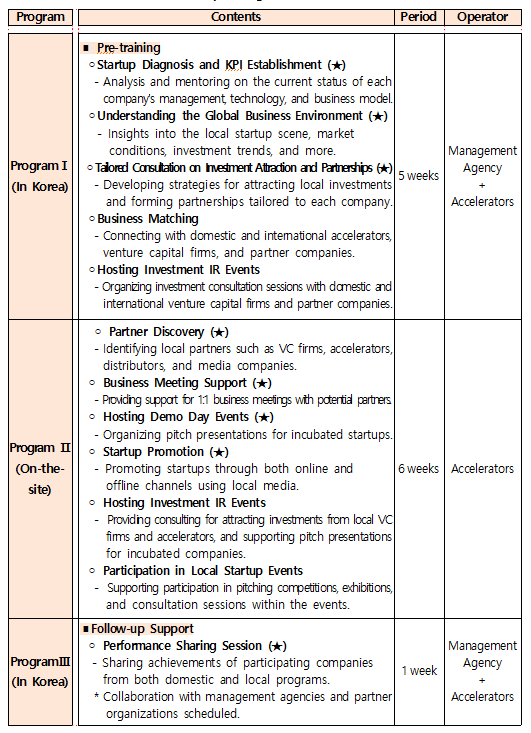 3. Selection and Management※ Please elaborate on the plans to find out excellent Korean startups.※ Please state the names, affiliations, positions, expertise, etc, of the Evaluator Team members. They shall be capable of comprehensively evaluating marketability and technology of the startups.※ Please state criteria and details thereof to apply during the evaluation: document screening and presentation evaluation.※ Please elaborate on how to provide complete support to startups from selection to the end of the program, how to measure the achievement of each startup, etc.※ Please explain your plan for funding in excellent startups 4. Plans to Utilize the Network of the Accelerator※ Please complete the table with affiliation, name, position, expertise, major career, so that we can understand whether the accelerator has dynamic and wide range of network with venture capitals, experts in the sectors, government agencies, large-scale enterprises, research institutes, universities, etc.No.CategorySectorAffiliationPositionNameMajor Career1TechnicianBioooo companyTeam LeaderHong Kil-dong‧ Venture Capitalist, OO VC‧ Founded OO (2013)2TechnicianAI...TechnicianBig data...TechnicianFunding...Technician...Technician15Technician1Business AdministrationTax affairs2Business AdministrationAccounting3Business AdministrationLegal Affairs...Business Administration...Business Administration※ Please write on how to utilize the network of the accelerator during the program, such as matching between mentors and startups.